                                                                  Российская Федерация                                                      Брянская область  Суражский район                                             ДЕГТЯРЁВСКАЯ СЕЛЬСКАЯ АДМИНИСТРАЦИЯ243524  Брянская область Суражский район с. Дегтярёвка ул. Советская д.4, телефон 9-45-93, факс 9-45-93 (848330)ПОСТАНОВЛЕНИЕот 15.03.2019 г № 10                Во исполнение поручения АО «Корпорация «МСП» по протоколу совещания с органами исполнительной власти субъектов Российской Федерации по вопросам имущественной поддержки субъектов малого и среднего предпринимательства от 09.06.2018 г. № 092-ИП-ВКСПОСТАНОВЛЯЮ:          1. Утвердить Методику оценки эффективности использования объектов недвижимого имущества, находящихся в муниципальной собственности Дегтяревского сельского поселения, закреплённых на праве оперативного управления или хозяйственного ведения за муниципальными учреждениями, предприятиями (прилагается).         2. Настоящее постановление подлежит опубликованию на официальном сайте администрации Суражского района Брянской области.         3. Постановление вступает в силу с момента его подписания.          4. Старшему инспектору администрации Павлюченко Е. И. настоящее постановление довести до заинтересованных лиц.          5. Контроль за исполнением настоящего постановления оставляю за собой.Глава сельской  администрации                                  И. П. Полозов                                                                                                                                           Утверждена                                                                                                 постановлением сельской                                                                                 администрации                                                                                          от 15 марта 2019 г. № 10Методика оценки эффективности  использования объектов недвижимого имущества, находящихся в муниципальной собственности Дегтяревского сельского поселения, закрепленных на праве оперативного управления или хозяйственного ведения за муниципальными учреждениями, предприятиями.Общие положения1.1. Настоящая Методика определяет процедуру взаимодействия сельской администрации и муниципальных учреждений, муниципальных предприятий  по осуществлению оценки эффективности использования объектов недвижимого имущества, находящегося в муниципальной собственности сельского поселения, включая земельные участки (далее- недвижимое имущество).1.2. Оценка эффективности использования недвижимого имущества осуществляется в целях повышения эффективности управления и распоряжения муниципальным имуществом, увеличения доходов от его использования и оптимизации механизмов управления таким недвижимым имуществом.2. Порядок проведения оценки эффективности использования объектов недвижимого имущества2.1. Муниципальные учреждения, расположенные на территории сельского поселения, ежегодно не позднее   1 апреля года, следующего за отчетным, для проведения оценки эффективности использования и управления муниципальным имущество представляют в сельскую  администрацию , следующие сведения:
- сведения об объектах недвижимого имущества по форме согласно приложению 1;
- сведения о земельных участках по форме согласно приложению 2;
- сведения об арендаторах (пользователях) объектов недвижимости по форме согласно приложению 3;
- значения показателей эффективности использования имущества  бюджетными учреждениями  сельского поселения  по форме согласно приложению 4.

Сведения, указанные в абзацах втором - четвертом настоящего пункта, представляются в отношении каждого объекта недвижимости, закрепленного за муниципальными учреждениями по состоянию на 1 января года, следующего за отчетным.

Сведения, указанные в абзаце пятом настоящего пункта, представляются в отношении всей совокупности имущества, закрепленного за муниципальными учреждениями сельского поселения  по состоянию на 1 января года, следующего за отчетным.

2.2.Сельская администрация  ежегодно в срок до 1 мая года, следующего за отчетным, осуществляет:
1) сбор и анализ представленных муниципальными учреждениями сведений;
2) определение показателей целевого использования объектов недвижимого имущества, показателей эффективности использования имущества муниципальными учреждениями сельского поселения  в порядке, предусмотренном пунктом 2.4 настоящей Методики;
3) формирование перечня выявленного неиспользуемого недвижимого имущества;
4) подготовку предложений по вовлечению выявленного неиспользуемого недвижимого имущества в хозяйственный оборот, повышению эффективности использования недвижимого имущества;
5) формирование сводных значений показателей эффективности использования имущества подведомственными  бюджетными учреждениями сельского поселения по форме согласно приложению 5.
2.3. Руководители муниципальных учреждений сельского поселения несут персональную ответственность за достоверность представляемой информации.
2.4. Показатели целевого использования объектов недвижимого имущества, показатели эффективности использования имущества муниципальными учреждениями сельского поселения  определяются в следующем порядке:
1) показатель целевого использования объекта недвижимого имущества, определяется по формуле: где: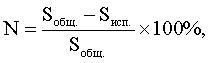 
Sобщ. - общая площадь объекта недвижимого имущества;
Sисп. - площадь объекта недвижимого имущества, используемая учреждением, рассчитанная по формуле:Sисп. = Sд. + Sар., где:
Sд. - площадь объекта недвижимого имущества, используемая учреждением для оказания муниципальных услуг при выполнении муниципального задания, утвержденного учредителем, платных услуг и осуществления иной приносящей доход деятельности;
Sар. - площадь объекта недвижимого имущества, переданная в пользование третьим лицам по договорам аренды, безвозмездного пользования, иным основаниям.

При расчете показателя целевого использования объекта недвижимого имущества площадь недвижимого имущества применяется без учета площади помещений общего пользования (коридоров, тамбуров, переходов, лестничных клеток, лифтовых шахт, внутренних открытых лестниц, помещений, предназначенных для размещения инженерного оборудования и инженерных сетей) (далее - помещения общего пользования).
Часть объекта недвижимого имущества признается неиспользуемой и сельской администрацией  осуществляется подготовка предложений по повышению эффективности использования объекта недвижимого имущества при следующих значениях N:

20% - в случае, если Sобщ. < 200 кв. м;

10% - в случае, если Sобщ. >= 200 кв. м, но < 500 кв. м;

5% - в случае, если Sобщ. >= 500 кв. м;

2) показатель целевого использования объекта недвижимого имущества определяется по формуле:
 где: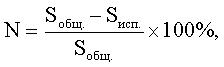 
Sобщ. - общая площадь объекта недвижимого имущества;

Sисп. - площадь объекта недвижимого имущества, используемая предприятием, рассчитанная по формуле:Sисп. = Sуд. + Sар., где:
Sуд. - площадь объекта недвижимого имущества, используемая для осуществления уставной деятельности предприятия;

Sар. - площадь объекта недвижимого имущества, переданная в пользование третьим лицам по договорам аренды, безвозмездного пользования, иным основаниям.

При расчете показателя эффективности использования объекта недвижимого имущества площадь недвижимого имущества применяется без учета площади помещений общего пользования.

Часть объекта недвижимого имущества признается неиспользуемой и отраслевым органом осуществляется подготовка предложений по повышению эффективности использования объекта недвижимого имущества при следующих значениях N:

20% - в случае, если Sобщ. < 200 кв. м;

10% - в случае, если Sобщ. >= 200 кв. м, но < 500 кв. м;

5% - в случае, если Sобщ. >= 500 кв. м;

3) показатель целевого использования земельного участка определяется по формуле:N = Sобщ. - Sисп., где:
Sобщ. - общая площадь земельного участка;

Sисп. - площадь земельного участка, используемая по целевому назначению (с учетом вида разрешенного использования, градостроительных, санитарных и иных норм и правил).

Часть земельного участка признается неиспользуемой и отраслевым органом осуществляется подготовка предложений по повышению эффективности использования земельного участка в случае, если значение N превышает установленные градостроительным регламентом предельные (минимальные) размеры земельных участков в пределах соответствующей территориальной зоны;

4) показатель эффективности использования имущества  определяется одним из следующих методов: сравнительным, доходным, аналитическим.

Сравнительный метод является общим методом определения эффективности использования имущества, в рамках которого применяется один или более методов, основанных на сравнении использования отдельного объекта имущества с использованием аналогичных объектов, находящихся в собственности сельского поселения.Доходный метод основывается на проведении оценки размера доходов от использования имущества с расходами на содержание имущества и доходами от использования сопоставимого имущества в условиях рынка. Этот метод, как правило, применяется в совокупности со сравнительным методом.

Аналитический метод состоит из анализа представленных значений показателей эффективности использования имущества и расчетов эффективности использования на основе указанных значений.

Приложение 1. Сведения об объекте недвижимого имуществаПриложение 1
к Методике оценки эффективности
использования объектов недвижимого имущества, находящегося в собственности
                                                                              сельского поселения
(полное наименование организации (балансодержателя объекта)
по состоянию на "__" _________ 20__ г.Данные, отраженные в форме, подтверждаем:

Руководитель организации (балансодержателя объекта):
______________________ ____________________/______________________________/
(должность) (подпись) (Ф.И.О.)Главный бухгалтер организации (балансодержателя объекта):
______________________ ____________________/______________________________/Приложение 2. Сведения о земельном участкеПриложение 2
к Методике оценки эффективности
использования объектов недвижимого имущества, находящегося в собственности
                                                                              сельского поселения
______________________________________________________________
(полное наименование организации (балансодержателя объекта))
по состоянию на "__" _______ 20__ г.
Данные, отраженные в форме, подтверждаем:

Руководитель организации (балансодержателя объекта):
______________________ ____________________/______________________________/
(должность) (подпись) (Ф.И.О.)

Главный бухгалтер организации (балансодержателя объекта):
______________________ ____________________/______________________________/
Приложение 3. Сведения об арендаторе (пользователе) объекта недвижимостиПриложение 3
к Методике оценки эффективности
использования объектов недвижимого имущества, находящегося в собственности
                                                                              сельского поселенияпо состоянию на "__" _________ 20__ г._______________________________________________________________
(полное наименование организации (балансодержателя объекта)
______________________________________________________________
(наименование объекта недвижимости)
_______________________________________________________________
(местонахождение объекта недвижимости)Данные, отраженные в форме, подтверждаем:

Руководитель организации (балансодержателя объекта):
______________________ ____________________/______________________________/
(должность) (подпись) (Ф.И.О.)

Главный бухгалтер организации (балансодержателя объекта):
______________________ ____________________/______________________________/Приложение 4. Значения показателей эффективности использования имущества  бюджетными учреждениями сельского поселенияПриложение 4
к Методике оценки эффективности
использования объектов недвижимого имущества, находящегося в собственности сельского поселенияпо состоянию на "__" ________ 20__ г.
Данные, отраженные в форме, подтверждаем:

Руководитель организации (балансодержателя объекта):
______________________ ____________________/______________________________/
(должность) (подпись) (Ф.И.О.)

Главный бухгалтер организации (балансодержателя объекта):
______________________ ____________________/______________________________/
(должность) (подпись) (Ф.И.О.)Приложение 5к Методикеоценки эффективностииспользования объектовнедвижимого имущества,находящегося в собственностисельского поселенияСводные значения показателей эффективности использованияимущества подведомственными  бюджетными учреждениями  сельского поселенияпо состоянию на "__" _______ 20__ года___________________________________________________(наименование отраслевого органа)Об утверждении Методики оценкиэффективности использования объектовнедвижимого имущества, находящихсяв муниципальной собственности Дегтяревскогосельского поселения, закреплённых на праве оперативного управления или хозяйственного ведения за муниципальными учреждениями, предприятиями.1Кадастровый номер объекта недвижимости2Наименование объекта недвижимости (указывается в соответствии со свидетельством о государственной регистрации права либо технической документацией)3Местонахождение объекта4Назначение объекта5Основание нахождения (право пользования), номер распорядительного документа, дата6Общая площадь, кв. м (с указанием полезной площади и площади помещений общего пользования)7Протяженность, км8Балансовая стоимость, рублей9Остаточная стоимость, рублей10Технический паспорт, номер, дата11Кадастровый паспорт, номер, дата12Описание физического состояния объекта (удовлетворительное, неудовлетворительное, иные сведения)13Государственная регистрация права собственности  сельского поселения  на объект (дата, номер регистрационной записи)14Государственная регистрация права оперативного управления, хозяйственного ведения (дата, номер регистрационной записи)15Общая площадь (с указанием полезной площади и площади помещений общего пользования), занимаемая балансодержателем (за исключением площадей, предоставленных иным лицам), кв. м (для муниципальных предприятий)16Общая площадь (с указанием полезной площади и площади помещений общего пользования), используемая балансодержателем при выполнении муниципального задания, утвержденного учредителем, кв. м (для муниципальных учреждений)17Общая площадь (с указанием полезной площади и площади помещений общего пользования), используемая балансодержателем для оказания платных услуг и осуществления иной приносящей доход деятельности, предусмотренной уставом (за исключением площадей, предоставленных иным лицам), кв. м (для муниципальных учреждений)18Общая площадь (с указанием полезной площади и площади помещений общего пользования), занимаемая иными лицами на праве аренды (безвозмездного пользования), кв. м19Иное обременение (основание, срок действия обременения)20Количество арендаторов (пользователей)21Площадь свободных (неиспользуемых) помещений (с указанием полезной площади и площади помещений общего пользования), кв. м22Данные по земельному участку, на котором располагается объект недвижимости (кадастровый номер, разрешенное использование, площадь, кв. м)23Отнесение к специализированному жилищному фонду (с указанием реквизитов решения)24Принадлежность к памятникам истории и культуры (с указанием реквизитов решения)25Отнесение к объектам гражданской обороны (с указанием наличия паспортов или иных документов на защитные сооружения)26Предложения по повышению эффективности использования объекта недвижимости, вовлечению объекта в хозяйственный оборот либо указание причин, приведших к непригодности его дальнейшей эксплуатации27Сумма доходов, полученная в отчетном году от использования объекта недвижимости, рублей (для муниципальных учреждений), в том числе:- от сдачи имущества в аренду- от оказания платных услуг (выполнения работ)от оказания услуг (выполнения работ) в соответствии с муниципальным заданием, утвержденным учредителем28Сумма расходов, направленная на содержание объекта недвижимости, рублей (для муниципальных учреждений), в том числе:- выплата налога на имущество- имущество, переданное в аренду- имущество, переданное в безвозмездное пользование- имущество, используемое для оказания платных услуг (выполнения работ)- имущество, используемое для оказания услуг (выполнения работ) в соответствии с муниципальным заданием, утвержденным учредителем1Кадастровый номер земельного участка2Местоположение3Категория земель4Вид разрешенного использования5Площадь, кв. м6Вид права на земельный участок (постоянное (бессрочное) пользование, безвозмездное пользование, аренда)7Документ - основание предоставления (дата, номер)8Государственная регистрация права собственности сельского поселения  (дата, номер регистрационной записи)9Государственная регистрация права пользования (дата, номер регистрационной записи)10Количество объектов недвижимости, расположенных на земельном участке11Наименования и площади объектов недвижимости, расположенных на земельном участке12Площадь земельного участка, используемая для уставной деятельности, кв. м13Площадь земельного участка, переданная в пользование третьим лицам, в том числе сервитут, кв. м14Размер арендной платы/земельного налога за земельный участок (руб./кв. м)15Кадастровая стоимость земельного участка16Обременения1Полное и сокращенное наименование арендатора (пользователя)2Юридический адрес (полный)3Сведения об учредителе (полное наименование, юридический адрес)4Должность, фамилия, имя, отчество руководителя (полностью)5Телефон руководителя, факс6Номер и дата заключения договора аренды (пользования)7Номер и дата дополнительного соглашения к договору аренды (пользования)8Реквизиты решения уполномоченного органа о согласовании передачи имущества в аренду (пользование)9Срок действия договора аренды (пользования)10Государственная регистрация аренды (пользования), дата, номер регистрационной записи11Общая/полезная площадь занимаемых помещений, кв. м12Цель использования помещений (офис, склад, магазин, производственное, гараж, иное)13Количество субарендаторов14Общее количество площадей, сданных в субаренду, кв. м15Размер годовой арендной платы, руб.N п/пНаименование показателяЕдиница измерения20__ (предыдущий год) (факт)20__ (отчетный год) (факт)123451Сумма доходов, полученная от использования имущества, в том числе:тыс. руб.1.1От сдачи имущества в арендутыс. руб.1.2От оказания платных услуг (выполнения работ)тыс. руб.1.3От оказания услуг (выполнения работ) в соответствии с муниципальным заданием, утвержденным учредителемтыс. руб.2Сумма расходов, направленная на содержание имущества, в том числе:тыс. руб.2.1Выплата налога на имуществотыс. руб.2.2Имущество, переданное в арендутыс. руб.2.3Имущество, переданное в безвозмездное пользованиетыс. руб.2.4Имущество, используемое для оказания платных услуг (выполнения работ)тыс. руб.2.5Имущество, используемое для оказания услуг (выполнения работ) в соответствии с муниципальным заданием, утвержденным учредителемтыс. руб.3Общая балансовая (остаточная) стоимость имущества, в том числе:тыс. руб.3.1Недвижимое имущество, в том числе:тыс. руб.3.1.1Имущество, переданное в арендутыс. руб.3.1.2Имущество, переданное в безвозмездное пользованиетыс. руб.3.1.3Имущество, используемое для оказания платных услуг (выполнения работ)тыс. руб.3.1.4Имущество, используемое для оказания услуг (выполнения работ) в соответствии с муниципальным заданием, утвержденным учредителемтыс. руб.3.2Движимое имущество, в том числе:тыс. руб.3.2.1Особо ценное движимое имуществотыс. руб.3.2.2Движимое имущество, переданное в арендутыс. руб.3.2.3Движимое имущество, переданное в безвозмездное пользованиетыс. руб.3.2.4Движимое имущество, используемое для оказания платных услуг (выполнения работ)тыс. руб.3.2.5Движимое имущество, используемое для оказания услуг (выполнения работ) в соответствии с муниципальным заданием, утвержденным учредителемтыс. руб.4Количество объектов недвижимого имуществаединиц5Общая площадь объектов недвижимого имущества, в том числе:кв. м5.1Имущество, переданное в арендукв. м5.2Имущество, переданное в безвозмездное пользованиекв. м5.3Имущество, используемое для оказания платных услуг (выполнения работ)кв. м5.4Имущество, используемое для оказания услуг (выполнения работ) в соответствии с муниципальным заданием, утвержденным учредителемкв. м6Износ основных средств%7Сумма, направленная на восстановление основных средств за счет средств, полученных от оказания платных услуг (выполнения работ)тыс. руб.НаименованиеСумма доходов, полученная от использования имущества (тыс. руб.)Сумма доходов, полученная от использования имущества (тыс. руб.)Сумма доходов, полученная от использования имущества (тыс. руб.)Сумма доходов, полученная от использования имущества (тыс. руб.)Сумма расходов, направленная на содержание имущества (тыс. руб.)Сумма расходов, направленная на содержание имущества (тыс. руб.)Сумма расходов, направленная на содержание имущества (тыс. руб.)Сумма расходов, направленная на содержание имущества (тыс. руб.)Сумма расходов, направленная на содержание имущества (тыс. руб.)Сумма расходов, направленная на содержание имущества (тыс. руб.)Общая балансовая (остаточная) стоимость имущества (тыс. руб.), в том числе:недвижимое имущество, в том числе:переданное в арендупереданное в безвозмездное пользованиеиспользуемое для оказания платных услуг (выполнения работ)используемое для оказания услуг (выполнения работ) в соответствии с государственным заданиемдвижимое имущество, в том числе:особо ценное движимое имуществопереданное в арендупереданное в безвозмездное пользованиеиспользуемое для оказания платных услуг (выполнения работ)используемое для оказания услуг (выполнения работ) в соответствии с государственным заданиемколичество объектов недвижимого имущества, единицОбщая площадь объектов недвижимого имущества, кв. мОбщая площадь объектов недвижимого имущества, кв. мОбщая площадь объектов недвижимого имущества, кв. мОбщая площадь объектов недвижимого имущества, кв. мОбщая площадь объектов недвижимого имущества, кв. мИзнос основных средств, %Сумма, направленная на восстановление основных средств за счет средств, полученных от оказания платных услуг (выполнения работ), тыс. руб.Наименованиевсегоот сдачи в аренду имуществаот оказания платных услуг (выполнения работ)от оказания услуг (выполнения работ) в соответствии с государственным заданиемвсеговыплата налога на имуществопереданное в арендупереданное в безвозмездное пользованиедля оказания платных услуг (выполнения работ)для оказания услуг (выполнения работ) в соответствии с государственным заданиемОбщая балансовая (остаточная) стоимость имущества (тыс. руб.), в том числе:недвижимое имущество, в том числе:переданное в арендупереданное в безвозмездное пользованиеиспользуемое для оказания платных услуг (выполнения работ)используемое для оказания услуг (выполнения работ) в соответствии с государственным заданиемдвижимое имущество, в том числе:особо ценное движимое имуществопереданное в арендупереданное в безвозмездное пользованиеиспользуемое для оказания платных услуг (выполнения работ)используемое для оказания услуг (выполнения работ) в соответствии с государственным заданиемколичество объектов недвижимого имущества, единицвсегопереданное в арендупереданное в безвозмездное пользованиеиспользуемое для оказания платных услуг (выполнения работ)используемое для оказания услуг (выполнения работ) в соответствии с государственным заданиемИзнос основных средств, %Сумма, направленная на восстановление основных средств за счет средств, полученных от оказания платных услуг (выполнения работ), тыс. руб.12345678910111213141516171819202122232425262728293031Бюджетное учреждениеПредыдущий год (факт)Отчетный год (факт)Следующий за отчетным год (прогноз)Итого по бюджетным учреждениямПредыдущий год (факт)Отчетный год (факт)Следующий за отчетным год (прогноз)